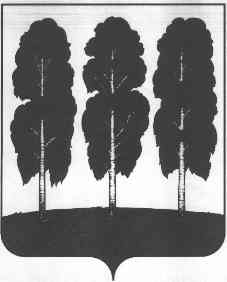 АДМИНИСТРАЦИЯ БЕРЕЗОВСКОГО РАЙОНАХАНТЫ-МАНСИЙСКОГО АВТОНОМНОГО ОКРУГА-ЮГРЫПОСТАНОВЛЕНИЕот  20.08.2021 года									№ 964пгт. БерезовоО порядке проведения мониторинга финансового менеджмента и утверждения методики балльной оценки качества организации бюджетного процесса главных распорядителей бюджетных средствВ соответствии со статьями 28, 34, 65 Бюджетного кодекса Российской Федерации, статьей 15 Федерального закона от 06 октября 2003 года № 131-ФЗ «Об общих принципах организации местного самоуправления в Российской Федерации», уставом Березовского района, в целях организации и проведения ежегодного мониторинга финансового менеджмента главных распорядителей средств бюджета Березовского района:1. Утвердить:1.1. Порядок проведения мониторинга финансового менеджмента главных распорядителей бюджетных средств бюджета Березовского района согласно приложению 1 к настоящему постановлению.1.2. Методику балльной оценки качества организации бюджетного процесса главных распорядителей бюджетных средств бюджета Березовского района согласно приложению 2 к настоящему постановлению.2. Комитету по финансам администрации Березовского района (С.В. Ушарова) ежегодно проводить оценку качества финансового менеджмента главных распорядителей бюджетных средств бюджета Березовского района в соответствии с Методикой балльной оценки качества организации бюджетного процесса главных распорядителей бюджетных средств бюджета Березовского района, указанной в подпункте 1.2 пункта 1 настоящего постановления.3. Постановление администрации Березовского района от 19.10.2012          № 1430 «О порядке проведения мониторинга и утверждения методики балльной  оценки качества финансового менеджмента главных распорядителей бюджетных средств» признать утратившим силу.4. Настоящее постановление вступает в силу после его подписания и распространяется на правоотношения, возникающие с 01 января 2022 года.И.о. главы района  	    			                                                  П.В. АртеевПриложение 1 к постановлению администрации Березовского района от  20.08.2021 года № 964ПОРЯДОК проведения мониторинга финансового менеджментаглавных распорядителей бюджетных средств (далее - Порядок, финансовый менеджмент)1. Настоящий порядок определяет организацию проведения мониторинга финансового менеджмента, осуществляемого главными распорядителями бюджетных средств бюджета Березовского района (далее - ГРБС)  включая анализ и оценку совокупности процессов и процедур, обеспечивающих эффективность и результативность использования бюджетных средств и охватывающих все элементы бюджетного процесса: 1.1. формирование бюджета;1.2. исполнение бюджета; 1.3. бюджетный учет и бюджетную отчетность; 1.4. осуществление финансового контроля;1.5. исполнение судебных актов.2. Порядок проведения мониторинга финансового менеджмента ГРБС разработан в целях:2.1. определения уровня качества финансового менеджмента;2.2. анализа изменений качества финансового менеджмента;2.3. совершенствования финансового менеджмента;2.4.выявления проблемных направлений финансового менеджмента;2.5. совершенствование финансового менеджмента.3. Балльная оценка качества финансового менеджмента ГРБС проводится в соответствии с методикой, утвержденной постановлением администрации Березовского района (далее - Методика) ежегодно до 01 июля, Комитетом по финансам администрации Березовского района (далее - Комитет) на основе данных отчетности об исполнении бюджета Березовского района за отчетный финансовый год,  а также предоставленных исходных данных ГРБС.4. ГРБС ежегодно в срок до 01 апреля года, следующего за отчетным финансовым годом, предоставляют в Комитет на бумажном и электронном носителях информацию, в соответствии с перечнем исходных данных по форме согласно приложению 1 к Порядку.5. В случае не предоставления информации, необходимой для проведения финансового менеджмента ГРБС, в срок, указанный в пункте 4 настоящего Порядка, соответствующие показатели оцениваются как 0 (ноль) баллов.6. На основании предоставленных ГРБС данных, Комитет формирует результаты проведенной оценки качества финансового менеджмента соответствующего ГРБС, в соответствии с Методикой.7. Предварительные результаты проведенной оценки качества финансового менеджмента соответствующего ГРБС Комитет направляет каждому ГРБС в срок до 20 мая.8. На основании средней итоговой балльной оценки качества финансового менеджмента формируется общий рейтинг ГРБС.9. Результаты мониторинга оценки качества финансового менеджмента ГРБС подлежат представлению главе Березовского района и размещению на официальном сайте органов местного самоуправления.10. Оценка качества финансового менеджмента ГРБС проводится по двум группам ГРБС. 10.1. К первой группе относятся ГРБС за которыми закреплены подведомственные учреждения в составе ведомственной принадлежности, утвержденной постановлением администрации Березовского района.10.2.  Ко второй группе относятся ГРБС, за которыми не закреплены подведомственные учреждения в соответствии с ведомственной принадлежностью, утвержденной постановлением администрации Березовского района.11.Формирование общего рейтинга ГРБС осуществляется на основании максимальных итоговых баллов, сформированных в каждой группе ГРБС, относительно предельной суммы баллов, определенной Методикой балльной оценки качества финансового менеджмента ГРБС.12. По результатам определения оценки качества финансового менеджмента соответствующего ГРБС рассчитывается итоговая балльная оценка качества финансового менеджмента ГРБС, которая определяется как сумма баллов по каждому критерию, с указанием процента отклонения от максимальной суммы баллов, определенной Методикой. 13. По итогам формирования окончательной суммы баллов, руководитель ГРБС, получившего максимальную оценку качества финансового менеджмента в соответствующей группе, вправе принимать решения о стимулировании трудовой деятельности работников органов местного самоуправления Березовского района, способствующих достижению наилучших значений показателей качества финансового менеджмента,  путем выплаты премии за выполнение особо важных и сложных заданий, предусмотренной положением о денежном содержании лиц, замещающих должности муниципальной службы в органах местного самоуправления Березовского района и положением об оплате труда и социальной защищенности лиц, занимающих должности, не отнесенные к должностям муниципальной службы и осуществляющих иное обеспечение деятельности администрации Березовского района, структурных подразделений администрации Березовского района с правами юридического лица, утвержденными соответствующими муниципальными правовыми актами представительного органа Березовского района и администрации Березовского района.Приложение №1 к Порядку проведения мониторинга финансового менеджментаглавных распорядителей бюджетных средствПЕРЕЧЕНЬИСХОДНЫХ ДАННЫХ ДЛЯ ПРОВЕДЕНИЯ МОНИТОРИНГА КАЧЕСТВА ФИНАНСОВОГОМЕНЕДЖМЕНТА ГЛАВНЫХ РАСПОРЯДИТЕЛЕЙ БЮДЖЕТНЫХ СРЕДСТВ БЮДЖЕТА БЕРЕЗОВСКОГО РАЙОНАДата заполнения ГРБС « ___»_________________20___г._________________________________________________________________________(наименование главного распорядителя бюджетных средств)Руководитель ГРБС ___________ Фамилия, И.О. , контактный телефонИсполнитель в ГРБС ___________ Фамилия, И.О. , контактный телефонПриложение 2 к постановлению администрации Березовского района от 20.08.2021  №  964Методика балльной оценки качества организации бюджетного процесса главных распорядителей бюджетных средств(далее - Методика)Настоящая Методика определяет порядок оценки качества финансового менеджмента ГРБС, предполагающей формирование ежегодного рейтинга, оценки среднего уровня качества финансового менеджмента ГРБС, а также критерии оценки и показатели для расчета балльной оценки качества финансового менеджмента.Оценка качества финансового менеджмента ГРБС проводится ежегодно до 01 июля в соответствии с критериями балльной оценки качества финансового менеджмента ГРБС согласно приложению 1 к настоящей Методике.Оценка качества финансового менеджмента ГРБС осуществляется по двум группам ГРБС.3.1. К первой группе относятся ГРБС, за которыми закреплены подведомственные учреждения в составе ведомственной принадлежности, утвержденной постановлением администрации Березовского.3.2 Ко второй группе относятся ГРБС, за которыми не закреплены подведомственные учреждения в соответствии с ведомственной  принадлежностью, утвержденной постановлением администрации Березовского района.Оценка критериев балльной оценки качества финансового менеджмента ГРБС проводится по шкале от 0 до 5 баллов. Итоговая оценка качества финансового менеджмента соответствующего ГРБС определяется суммированием баллов, полученных в результате оценки качества финансового менеджмента соответствующего ГРБС по каждому критерию.Максимальная оценка качества финансового менеджмента ГРБС первой группы ГРБС составляет 90 баллов (оцениваются все критерии балльной оценки качества финансового менеджмента ГРБС согласно приложению 1 к настоящей Методике), второй группы ГРБС – 60 баллов (оцениваются критерии балльной оценки качества финансового менеджмента ГРБС согласно приложению 1 к настоящей Методике, за исключением критериев балльной оценки качества финансового менеджмента ГРБС в соответствии с пунктами 1.5, 2.2, 2.5, 2.6, 4.3, 5.2. приложения 1 к настоящей Методике).6. Отклонение итоговой оценки качества финансового менеджмента соответствующего ГРБС от максимальной оценки качества финансового менеджмента ГРБС рассчитывается в процентах по формуле:Ei  = 100% x (1 - Di  / Dmax), где:Ei - отклонение итоговой оценки качества финансового менеджмента соответствующего ГРБС от максимальной оценки качества финансового менеджмента i-го ГРБС; Di - итоговая оценка качества финансового менеджмента  i-го ГРБС, согласно пункту 4 настоящей Методики; D max - максимальная оценка качества финансового менеджмента  ГРБС согласно пункту 5 настоящей Методики. Предварительные результаты проведенной оценки качества финансового менеджмента соответствующего ГРБС Комитет направляет в срок до 20 мая соответствующему ГРБС для рассмотрения по форме согласно приложению 2 к настоящей Методике.Соответствующий ГРБС в течение 10 календарных дней направляет в Комитет пояснительную записку в отношении критериев балльной оценки качества финансового менеджмента соответствующего ГРБС, по которым полученная балльная оценка ниже максимальной балльной оценки. В пояснительной записке ГРБС указывает обстоятельства, оказавшие влияние на не достижение максимальной балльной оценки по каждому критерию оценки качества финансового менеджмента соответствующего ГРБС.9. В случае если на возникновение указанных в аналитической записке соответствующим ГРБС обстоятельств согласно пункту 8 настоящей Методики не повлияли действия и (или) бездействие соответствующего ГРБС, Комитет принимает при балльной оценке критерия максимальную балльную оценку. В остальных случаях полученная балльная оценка критерия не изменяется.10.С учетом пунктов 7 - 9 настоящей Методики Комитет направляет главе Березовского района сводную итоговую оценку качества финансового менеджмента ГРБС и отклонение итоговой оценки качества финансового менеджмента соответствующего ГРБС от максимальной оценки качества финансового менеджмента ГРБС по форме согласно приложению 3 к настоящей Методике, а также рейтинг ГРБС по форме согласно приложению 4 к настоящей Методике.Приложение к Методике балльной оценки качества финансового менеджментаглавных распорядителей бюджетных средствКритерии балльной оценки качества финансового менеджмента главных распорядителей бюджетных средствПриложение 2к Методике балльной оценки качества  финансового менеджмента главных распорядителей бюджетных средствПредварительные результаты проведенной оценки качества финансового менеджмента соответствующего главного распорядителя бюджетных средств_________________________________________________(полное наименование главного распорядителя бюджетных средств)Приложение 3 к Методике балльной оценки качества финансового менеджментаглавных распорядителей бюджетных средствСводная итоговая оценка качества финансового менеджмента главных распорядителей бюджетных средств и отклонение итоговой оценки качества финансового менеджмента соответствующего главного распорядителя бюджетных средств от максимальной оценки качества финансового менеджмента главных распорядителей бюджетных средствПриложение 4 к Методике балльной оценки качества финансового менеджментаглавных распорядителей бюджетных средствРейтинг главных распорядителей бюджетных средств по результатам итоговой оценки качества финансового менеджмента главных распорядителей бюджетных средств Березовского районаза ______ год<*> Присваивается соответствующему ГРБС исходя из отклонения итоговой оценки качества финансового менеджмента (по возрастанию с 1 по i место) согласно п. 6 Методики балльной оценки качества финансового менеджмента ГРБС.№ 
п/пНаименование исходных 
данныхЕдиницы 
измеренияИсточник 
информацииЗначение исходных 
данных, поступивших
от  ГРБС 123451Количество дней отклонения от даты регистрации письма ГРБС, к которому приложен реестр расходных обязательств ГРБС день№ письма, дата2Количество расходных обязательств ГРБС на очередной финансовый год и плановый период, для которых не указано одно из следующих полей: реквизиты, срок действия нормативного правового акта, являющегося основанием для возникновения расходного обязательства, коды классификации расходов бюджета района, по которым предусмотрены бюджетные ассигнования на исполнение расходного обязательстваРеестр расходных обязательств в электронном и бумажном носителях2общее количество расходных обязательств ГРБС, подлежащих исполнению в очередном финансовом году и плановом периодеРеестр расходных обязательств в электронном и бумажном носителях3Наличие пояснительной  записки к РРОПояснительная  записка к РРО, оформленная в соответствии с Порядком ведения реестра расходных обязательств Березовского района 4Объем бюджетных ассигнований ГРБС на предоставление муниципальных услуг (работ) физическим и юридическим лицам, оказываемых ГРБС в соответствии с муниципальными заданиями на очередной финансовый год тыс. руб.Свод муниципальных заданий, утвержденных ГРБС4Общая сумма бюджетных ассигнований, предусмотренных  ГРБС  на очередной финансовый год тыс. руб.Решение о бюджете на очередной финансовый год5Доля неисполненных на конец отчетного финансового года бюджетных ассигнований, за исключением бюджетных ассигнований резервного фонда администрации Березовского района и резервных средств бюджета Березовского района, полученных в виде экономии по итогам осуществления закупок, товаров, работ, услуг для обеспечения муниципальных нужд Березовского района. Тыс. руб.Отчет об исполнении бюджета5 Объем бюджетных ассигнований ГРБС, в отчетном финансовом году согласно сводной бюджетной росписи, по состоянию на 01 января отчетного года с учетом внесенных измененийТыс. руб.Решение о бюджете на очередной финансовый год5Кассовое исполнение расходов ГРБС в отчетном финансовом годуОтчет об исполнении бюджетаОтчет об исполнении бюджета6Своевременное доведение ГРБС лимитов бюджетных обязательств до подведомственных муниципальных учреждений Копии № письма, дата7Своевременное составление бюджетной росписи ГРБС и внесение изменений в нее Сводная бюджетная роспись8Качество Порядка составления, утверждения и ведения бюджетных сметНаличие правового акта ГРБС об утверждении Порядка составления, утверждения и ведения бюджетных смет9 Количество уведомлений ГРБС о внесении изменений, предусматривающих перемещение бюджетных ассигнований между подведомственными муниципальными учреждениями (без учета межбюджетных трансфертов из окружного бюджета)Ед.Сводная бюджетная роспись10Объем просроченной кредиторской задолженности ГРБС на первое января года, следующего за отчетным финансовым годом тыс. руб.Отчет о состоянии кредиторской задолженности10Кассовое исполнение расходов в отчетном финансовом году тыс. руб.Отчет о состоянии кредиторской задолженности11Представление в составе годовой отчетности сведений о мерах по повышению эффективности расходования бюджетных средствГодовой отчет12Соблюдение сроков представления ГРБС годовой бюджетной отчетностиГодовой отчет13Количество контрольных мероприятий, в ходе которых выявлены финансовые нарушения в отчетном периодеед.Выписка из актов проверок13Количество контрольных мероприятий, проведенных в отчетном периодеед.Выписка из актов проверок14Количество ведомственных контрольных мероприятий, в ходе которых выявлены факты установления недостач, хищений денежных средств и материальных ценностей за отчетный периодед.Выписка из актов проверок14Количество ведомственных контрольных мероприятий, проведенных в отчетном периодеед.Выписка из актов проверок15Наличие правового акта  ГРБС  об организации муниципального финансового контроляПостановление ГРБС об организации муниципального финансового контроля16Сумма, подлежащая взысканию по поступившим с начала финансового года исполнительным документам за счет средств бюджета района по состоянию на конец отчетного финансового года;тыс. руб.Решения судебных органов 16Кассовое исполнение расходов ГРБС за отчетный годтыс. руб.Отчет ГРБС об исполнении бюджета за отчетный период17Количество приостановлений операций по расходованию средств на лицевых счетах подведомственных ГРБС муниципальных учрежденийЕд.Решения судебных органовНаименование критерияРасчет показателя (Р)Единица измеренияУровень в баллахКомментарий1. Формирование бюджета1. Формирование бюджета1. Формирование бюджета1. Формирование бюджета1. Формирование бюджета1.1 Своевременность представления реестра расходных обязательств ГРБС (далее – РРО)Р – количество дней отклонения даты регистрации письма ГРБС, к которому приложен РРО ГРБС на очередной финансовый год и плановый период, в комитете от даты предоставления РРО ГРБС, установленной распоряжением администрации Березовского района о разработке прогноза социально-экономического развития района и составлении проекта бюджета района на очередной финансовый годи плановый периодденьЦелевым ориентиром является достижение показателя, равного 0Р = 05Р = 14Р = 23Р = 32Р = 41Р>=501.2. Полнота общей информации о расходных обязательствахР = 100% * No/N, где No – количество расходных обязательств ГРБС на очередной финансовый год и плановый период, для которых не указано одно из следующих полей: реквизиты, срок действия нормативного правового акта, являющегося основанием для возникновения расходного обязательства, коды классификации расходов бюджета района, по которым предусмотрены бюджетные ассигнования на исполнение расходного обязательства;N – общее количество расходных обязательств ГРБС, подлежащих исполнению в очередном финансовом году и плановом периоде%Целевым ориентиром является достижение показателя, равного 0Р = 050<P<=545<P<=10310<P<=15215<P<=201P>2001.3. Соответствие представленного РРО на бумажном носителе электронному варианту в программе «АС-Бюджет»Оценивается идентичность данных, занесенных в программу «Ас-Бюджет», с данными, отраженными на бумажном носителе-соответствует;5-не соответствует01.4. Наличие пояснительной записки к РРО, оформленной в соответствии с Порядком ведения реестра расходных обязательств Березовского района  Оценивается содержание пояснительной записки на предмет наличия расчетов и обоснований объема средств на исполнение расходного обязательства, в которой приводится конкретная методика (формула, порядок) определения (планирования) объема расходов (части расходов), исходные данные, нормативы расходов с указанием порядка их установления, планируемое (прогнозируемое) число получателей установленного норматива, коэффициенты увеличения (индексации) объема расходов в очередном финансовом году и иные особенности расчета -содержит исчерпывающие расчеты и обоснования;5-содержит расчеты и обоснования, которые не достаточно поясняют способ планирования расходов;3-не содержит расчеты и обоснования01.5. Доля бюджетных ассигнований на предоставление муниципальных услуг (работ) физическим и юридическим лицам, оказываемых в соответствии с муниципальными заданиямиР = 100% * Sт/S, где Sт – объем бюджетных ассигнований ГРБС на предоставление муниципальных услуг (работ) физическим и юридическим лицам, оказываемых ГРБС и подведомственными муниципальными учреждениями в соответствии с муниципальными заданиями на очередной финансовый год и плановый период;S – общая сумма бюджетных ассигнований, предусмотренных ГРБС в РРО на очередной финансовый год и плановый период%Позитивно расценивается рост доли на предоставление муниципальных услуг (работ) физическим и юридически лицам, оказываемых ГРБС и подведомственными муниципальными учреждениями в соответствии с муниципальными заданиями, очередного финансового года по сравнению с бюджетными ассигнованиями отчетного финансового года-положительный рост доли бюджетных ассигнований 5-отсутствует рост доли бюджетных ассигнований1-снижение доли бюджетных ассигнований02. Исполнение бюджета в части расходов2. Исполнение бюджета в части расходов2. Исполнение бюджета в части расходов2. Исполнение бюджета в части расходов2. Исполнение бюджета в части расходов2.1. Доля неисполненных на конец отчетного финансового года бюджетных ассигнований, за исключением бюджетных ассигнований резервного фонда администрации Березовского района и резервных средств бюджета Березовского района, полученных в виде экономии по итогам осуществления закупок, товаров, работ, услуг для обеспечения муниципальных нужд Березовского районаР = 100% * (1-В/Е), где В – кассовое исполнение расходов ГРБС в отчетном финансовом году,Е – объем бюджетных ассигнований ГРБС в отчетном финансовом году согласно сводной бюджетной росписи бюджета района с учетом внесенных в нее изменений %Целевым ориентиром является достижение показателя, равного 0Р = 550<Р<=1046<Р<=15311<Р<=20216<Р<=251Р>2602.2. Своевременное доведение ГРБС лимитов бюджетных обязательств до подведомственных муниципальных учрежденийОцениваются соблюдение установленных сроков для доведения лимитов бюджетных обязательств ГРБС до подведомственных муниципальных учреждений -лимиты бюджетных обязательств доведены в установленные сроки;5-лимиты бюджетных обязательств доведены с нарушением установленного срока;1-лимиты бюджетных обязательств не доведены02.3. Своевременное составление бюджетной росписи ГРБС и внесение изменений в нееОцениваются соблюдение установленных сроков для составления бюджетной росписи ГРБС и внесения изменений в нее-бюджетная роспись ГРБС составлена (внесены изменения) с соблюдением установленных сроков;5-бюджетная роспись ГРБС составлена (внесены изменения) с нарушением установленных сроков;02.4. Эффективность управления просроченной кредиторской задолженностью по расчетам с поставщиками и подрядчикамиР=100% * K/E, гдеK – объем просроченной кредиторской задолженности по расчетам с поставщиками и подрядчиками по состоянию на 1 января года, следующего за отчетным финансовым годом;E – кассовое исполнение расходов в отчетном финансовом году%Целевым ориентиром является значение показателя 0Р=05Р<=0,23Р>0,202.5 Качество Порядка составления, утверждения и ведения бюджетных смет подведомственных ГРБС муниципальных учрежденийНаличие правового акта ГРБС, содержащего:1)процедуры составления, ведения и утверждения бюджетных смет подведомственных муниципальных учреждений;2)процедуры составления и представления расчетов (обоснований) к бюджетным сметам подведомственных муниципальных учреждений;3)порядок ведения бюджетных смет;4)процедуры составления и представления проектов бюджетных смет -если правовой акт ГРБС соответствует требованиям пунктов 1)-4)5-если правовой акт ГРБС соответствует требованиям пунктов 1)-3)4-если правовой акт ГРБС соответствует требованиям пунктов 1)-2)3-отсутствует Порядок составления, утверждения и ведения бюджетных смет подведомственных ГРБС муниципальных учреждений02.6. Качество планирования бюджетных ассигнованийОценивается количество уведомлений ГРБС о внесении изменений, предусматривающих перемещение бюджетных ассигнований между подведомственными муниципальными учреждениями (без учета межбюджетных трансфертов из окружного бюджета)штукЦелевым ориентиром является значение показателя, равное 0Р=050<Р<=546<Р<=10311<Р<=15216<Р<=201Р>2103. Учет и отчетность3. Учет и отчетность3. Учет и отчетность3. Учет и отчетность3. Учет и отчетность3.1. Представление в составе годовой бюджетной отчетности Сведений о мерах по повышению эффективности расходования бюджетных средствВ рамках оценки данного показателя позитивно рассматривается сам факт наличия Сведений о мерах по повышению эффективности расходования бюджетных средств-представлены Сведения;5-не представлены Сведения03.2. Соблюдение сроков представления ГРБС годовой бюджетной отчетностиОценивается соблюдение сроков ГРБС при предоставлении годовой бюджетной отчетности-годовая бюджетная отчетность представлена ГРБС в установленные сроки;5-годовая бюджетная отчетность представлена ГРБС с нарушением установленных сроков04. Контроль и аудит4. Контроль и аудит4. Контроль и аудит4. Контроль и аудит4. Контроль и аудит4.1. Нарушения, выявленные в ходе проведения контрольных мероприятий уполномоченными органами финансового контроля, в отчетном финансовом годуОценивается количество финансовых нарушений, выявленных в ходе проведения контрольных мероприятий уполномоченными органами финансового контроля, в отчетном финансовом году-отсутствуют нарушения;5-установлены нарушения04.2. Наличие недостач и хищений денежных средств и материальных ценностейОценивается факт установления недостач и хищений денежных средств и материальных ценностей%-отсутствуют недостачи и хищения денежных средств и материальных ценностей5-установлены недостачи и хищения денежных средств и материальных ценностей04.3. Качество правового акта ГРБС об организации ведомственного финансового контроляНаличие правового акта ГРБС, обеспечивающего:1) создание подразделения внутреннего финансового контроля;2) наличие процедур и порядка осуществления внутреннего финансового контроля-правовой акт ГРБС соответствует требованиям пунктов 1)-2);5-правовой акт ГРБС не соответствует требованиям пунктов 1)-2);3-отсутствует правовой акт ГРБС05. Исполнение судебных актов5. Исполнение судебных актов5. Исполнение судебных актов5. Исполнение судебных актов5. Исполнение судебных актов5.1. Сумма, подлежащая взысканию по исполнительным документамР=100%*S/E, где S – сумма, подлежащая взысканию по поступившим с начала финансового года исполнительным документам за счет средств бюджета района по состоянию на конец отчетного финансового года;E – кассовое исполнение расходов ГРБС в отчетном финансовом году%Целевым ориентиром является значение показателя, равное 0Р=05Р>005.2. Приостановление операций по расходованию средств на лицевых счетах подведомственных ГРБС муниципальных учреждений в связи с нарушением процедур исполнения судебных актов, предусматривающих обращение взыскания на средства бюджета района по обязательствам муниципальных учрежденийОценивается количество приостановлений операций по расходованию средств на лицевых счетах подведомственных ГРБС муниципальных учрежденийЦелевым ориентиром является значение показателя, равное 0Р=05Р>00Наименование критерияПолученная оценка критерия(в баллах)1. Формирование бюджета1.1 Своевременность представления РРО1.2. Полнота общей информации о расходных обязательствах1.3. Соответствие представленного РРО на бумажном носителе электронному варианту в программе «АС-Бюджет»1.4. Наличие пояснительной записки к РРО, оформленной в соответствии с Порядком ведения реестра расходных обязательств Березовского района  1.5. Доля бюджетных ассигнований на предоставление муниципальных услуг (работ) физическим и юридическим лицам, оказываемых в соответствии с муниципальными заданиями2. Исполнение бюджета в части расходов2.1. Доля неисполненных на конец отчетного  финансового  года бюджетных ассигнований, за исключением бюджетных ассигнований резервного фонда администрации Березовского района и резервных средств бюджета Березовского района, полученных в виде экономии по итогам осуществления закупок, товаров, работ, услуг для обеспечения муниципальных нужд Березовского района  2.2. Своевременное доведение ГРБС лимитов бюджетных обязательств до подведомственных муниципальных учреждений2.3. Своевременное составление бюджетной росписи ГРБС и внесение изменений в нее2.4. Эффективность управления просроченной кредиторской задолженностью по расчетам с поставщиками и подрядчиками2.5 Качество Порядка составления, утверждения и ведения бюджетных смет подведомственных ГРБС муниципальных учреждений2.6. Качество планирования бюджетных ассигнований3. Учет и отчетность3.1. Представление в составе годовой бюджетной отчетности Сведений о мерах по повышению эффективности расходования бюджетных средств3.2. Соблюдение сроков представления ГРБС годовой бюджетной отчетности4. Контроль и аудит4.1. Нарушения, выявленные в ходе проведения контрольных мероприятий уполномоченными органами финансового контроля, в отчетном финансовом году4.2. Наличие недостач и хищений денежных средств и материальных ценностей4.3.  Качество правового акта ГРБС об организации ведомственного финансового контроля5. Исполнение судебных актов5.1. Сумма, подлежащая взысканию по исполнительным документам5.2. Приостановление операций по расходованию средств на лицевых счетах подведомственных ГРБС муниципальных учреждений в связи с нарушением процедур исполнения судебных актов, предусматривающих обращение взыскания на средства бюджета города по обязательствам муниципальных учрежденийИтоговая оценка качества финансового менеджмента соответствующего ГРБС:Наименование главного распорядителя бюджетных средствИтоговая оценка качества финансового менеджмента ГРБС (в баллах)Отклонение итоговой оценки качества финансового менеджмента соответствующего ГРБС от максимальной оценки качества финансового менеджмента ГРБС (%) Первая группа:1.1.ГРБС 11.2.ГРБС 2 ……………..1.i.ГРБСiВторая группа2.1.ГРБС 12.2.ГРБС 2 ……………..Место <*>Наименование главного распорядителя бюджетных средствИтоговая оценка качества финансового менеджмента ГРБС (в баллах)Максимальная оценка качества финансового менеджмента ГРБС (в баллах)Отклонение итоговой оценки качества финансового менеджмента (Ei), %1 место2 место3 место...i место